Dans le cadre de sa politique jeunesse, le Département soutient des actions favorisant l’insertion sociale et professionnelle des jeunes de 16 à 25 ans, sortis du système scolaire et rencontrant des difficultés pour rentrer dans la vie active. Dans une démarche d’accès durable à l’autonomie des jeunes, le Département soutiendra les projets contribuant à la construction d’une offre d’insertion rénovée.  Par le financement d’actions ponctuelles et complémentaires à l’offre de service des porteurs de projets, le Département souhaite concentrer l’effort sur l’accompagnement proposé aux jeunes, qu’il soit collectif et/ou individuel, autour des axes suivants :Soutenir les étapes préalables au parcours d’insertion : visant à remobiliser les jeunes, à éviter les ruptures de parcours et à lever les freins à l’insertion sociale et professionnelle, via un accompagnement favorisant :L’estime de soi Développement de compétences socio-professionnelles,l’accès et l’usage du numérique,le soutien à la mobilité la conciliation de la vie familiale et professionnelle des jeunes parents,les actions contribuant à favoriser l’accès aux droits et à la lutte contre le non-recours aux droits et aux services (dispositifs sociaux, aides sociales et accompagnement social de droit commun).L’accès à la santé tant au plan physique que mental (prévention, dépistage, accès aux droits, accompagnement…)Rapprocher les jeunes du monde de l’entreprise et recentrer l’emploi comme vecteur d’insertion, Valoriser la réciprocité et la citoyenneté, par le soutien aux actions favorisant l’engagement et la participation des jeunes en insertion (démarche participative, bénévolat,..). Le Département portera une attention particulière aux actions et expérimentations :Visant à rapprocher activement les jeunes du monde de l’entreprise, au regard du contexte de crise sanitaire et économique actuel touchant particulièrement les jeunes,Présentant un caractère innovant,Proposant l’implication effective des jeunes à la mise en œuvre de l’action proposée (diagnostic, construction du projet, réalisation de l’action, évaluation).Complémentaires aux dispositifs de droit commun, et favorisant l’accès aux droits et aux services des publics jeunes en insertion,Cofinancement (EPCI, Fondations, Régions…)Portées par des structures ayant une connaissance :du public, de ses problématiques, des processus d’accompagnement et de suivi des jeunes en difficulté d’insertiondu tissu partenarial et proposant une mise en réseau avec les autres acteurs, afin de favoriser les diagnostics partagés autour des besoins liés à la jeunesse sur les territoires, de mieux évaluer les besoins et d’ajuster les actions,s’appuyant sur les diagnostics et orientations des Contrats Territoriaux Jeunesse ayant pu être menés sur les territoires et en lien avec les services des maisons départementales présentes sur chacun des territoires.Dans le cadre de cet appel à projet, le Département veillera à assurer l’équité territoriale. Une attention particulière sera portée aux projets présentant un caractère innovant. NB : Possibilité de répondre sur tout ou partie des axes développés, mais uniquement en direction des jeunes en insertion âgés de 16 à 25 ans.Cet appel à projet s’inscrit en complémentarité des autres financements départementaux.Les dossiers seront étudiés lors de deux phases d’instruction, selon le calendrier de transmission suivant :Jusqu’au 16 février 2024 (passage en commission permanente du 26 avril 2024) Jusqu’au 12 juillet 2024 (passage en commission permanente du 18 octobre 2024)Pour tout complément d’information, vous pouvez contacter :Service Action Sociale de Polyvalence - Direction des Solidarités du Département de l’IsèreMail : www.isere.fr/contact - Tel : 04 76 00 38 38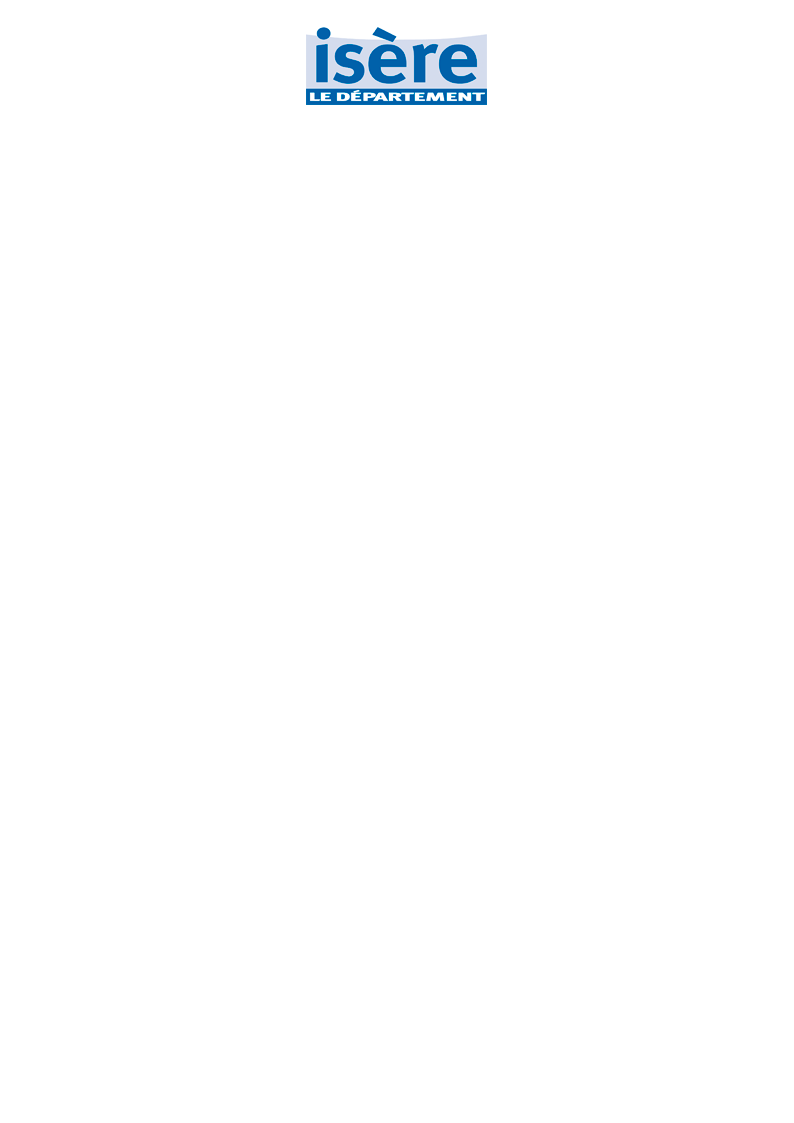 